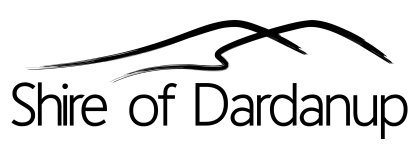 APPLICATION FOR PERMIT RELATING TO VERGE CROSSOVER INCIDENTAL TO BUILDING WORKSFORM 164APPLICATION FOR PERMIT RELATING TO VERGE CROSSOVER INCIDENTAL TO BUILDING WORKSFORM 164APPLICATION FOR PERMIT RELATING TO VERGE CROSSOVER INCIDENTAL TO BUILDING WORKSFORM 164APPLICATION FOR PERMIT RELATING TO VERGE CROSSOVER INCIDENTAL TO BUILDING WORKSFORM 164Date stampDate stampPart 1 ApplicationPart 1 ApplicationPart 1 ApplicationPart 1 ApplicationPart 1 ApplicationPart 1 ApplicationPart 1 ApplicationPart 1 ApplicationActivities in Thoroughfares and Public Places Trading Local Law 2007The undersigned building contractor/owner-builder (strikeout whoever is inapplicable) hereby applies to the Shire of Dardanup for permission:Activities in Thoroughfares and Public Places Trading Local Law 2007The undersigned building contractor/owner-builder (strikeout whoever is inapplicable) hereby applies to the Shire of Dardanup for permission:Activities in Thoroughfares and Public Places Trading Local Law 2007The undersigned building contractor/owner-builder (strikeout whoever is inapplicable) hereby applies to the Shire of Dardanup for permission:Activities in Thoroughfares and Public Places Trading Local Law 2007The undersigned building contractor/owner-builder (strikeout whoever is inapplicable) hereby applies to the Shire of Dardanup for permission:Activities in Thoroughfares and Public Places Trading Local Law 2007The undersigned building contractor/owner-builder (strikeout whoever is inapplicable) hereby applies to the Shire of Dardanup for permission:Activities in Thoroughfares and Public Places Trading Local Law 2007The undersigned building contractor/owner-builder (strikeout whoever is inapplicable) hereby applies to the Shire of Dardanup for permission:Activities in Thoroughfares and Public Places Trading Local Law 2007The undersigned building contractor/owner-builder (strikeout whoever is inapplicable) hereby applies to the Shire of Dardanup for permission:Activities in Thoroughfares and Public Places Trading Local Law 2007The undersigned building contractor/owner-builder (strikeout whoever is inapplicable) hereby applies to the Shire of Dardanup for permission:If a temporary crossover is sought to be constructed please attach a plan identifying location of same. Estimated start and end date of construction including all clean-up and making good:The fee for this application includes an inspection prior to issue of the permit, and when notice is given to the Shire of completion of construction.If a permit is issued prior to this application, conditions of the permit will include:That the applicant make good all damage to the verge and/or crossover as applicable to the same standard or better as prior to the building works;The applicant indemnifies the Shire in respect of any injury to any person or any damage to any property which may occur in connection with the use of the public place by the permit holder. `Damage to any property' includes damage to the road verge.Your attention is also drawn to the following sections of the Local Law:8.3 	Notice to repair damage to thoroughfareWhere any portion of a thoroughfare has been damaged. the Local Government may by notice to the person who caused the damage order the person to repair or replace that portion of the thoroughfare to the satisfaction of the local government.8.4 	Notice to remove thing unlawfully placed on thoroughfareWhere anything is placed on a thoroughfare in contravention of this Local Law, the local 	government may by notice in writing to the owner or the occupier of the property which abuts on that portion of the thoroughfare where the thing has been placed, or such other person who may be responsible for the thing being so placed, require the relevant person to remove the thing.9.1 	Offence to fail to comply with noticeWhenever the local government gives a notice under this local law requiring a person to do anything, if the person fails to comply with the notice, the person commits an offence.9.2 	Local government may undertake requirements of noticeWhere a person fails to comply with a notice referred to in clause 9.1, the local government may do the thing specified in the notice and recover from that person, as a debt, the costs incurred in so doing.If a temporary crossover is sought to be constructed please attach a plan identifying location of same. Estimated start and end date of construction including all clean-up and making good:The fee for this application includes an inspection prior to issue of the permit, and when notice is given to the Shire of completion of construction.If a permit is issued prior to this application, conditions of the permit will include:That the applicant make good all damage to the verge and/or crossover as applicable to the same standard or better as prior to the building works;The applicant indemnifies the Shire in respect of any injury to any person or any damage to any property which may occur in connection with the use of the public place by the permit holder. `Damage to any property' includes damage to the road verge.Your attention is also drawn to the following sections of the Local Law:8.3 	Notice to repair damage to thoroughfareWhere any portion of a thoroughfare has been damaged. the Local Government may by notice to the person who caused the damage order the person to repair or replace that portion of the thoroughfare to the satisfaction of the local government.8.4 	Notice to remove thing unlawfully placed on thoroughfareWhere anything is placed on a thoroughfare in contravention of this Local Law, the local 	government may by notice in writing to the owner or the occupier of the property which abuts on that portion of the thoroughfare where the thing has been placed, or such other person who may be responsible for the thing being so placed, require the relevant person to remove the thing.9.1 	Offence to fail to comply with noticeWhenever the local government gives a notice under this local law requiring a person to do anything, if the person fails to comply with the notice, the person commits an offence.9.2 	Local government may undertake requirements of noticeWhere a person fails to comply with a notice referred to in clause 9.1, the local government may do the thing specified in the notice and recover from that person, as a debt, the costs incurred in so doing.If a temporary crossover is sought to be constructed please attach a plan identifying location of same. Estimated start and end date of construction including all clean-up and making good:The fee for this application includes an inspection prior to issue of the permit, and when notice is given to the Shire of completion of construction.If a permit is issued prior to this application, conditions of the permit will include:That the applicant make good all damage to the verge and/or crossover as applicable to the same standard or better as prior to the building works;The applicant indemnifies the Shire in respect of any injury to any person or any damage to any property which may occur in connection with the use of the public place by the permit holder. `Damage to any property' includes damage to the road verge.Your attention is also drawn to the following sections of the Local Law:8.3 	Notice to repair damage to thoroughfareWhere any portion of a thoroughfare has been damaged. the Local Government may by notice to the person who caused the damage order the person to repair or replace that portion of the thoroughfare to the satisfaction of the local government.8.4 	Notice to remove thing unlawfully placed on thoroughfareWhere anything is placed on a thoroughfare in contravention of this Local Law, the local 	government may by notice in writing to the owner or the occupier of the property which abuts on that portion of the thoroughfare where the thing has been placed, or such other person who may be responsible for the thing being so placed, require the relevant person to remove the thing.9.1 	Offence to fail to comply with noticeWhenever the local government gives a notice under this local law requiring a person to do anything, if the person fails to comply with the notice, the person commits an offence.9.2 	Local government may undertake requirements of noticeWhere a person fails to comply with a notice referred to in clause 9.1, the local government may do the thing specified in the notice and recover from that person, as a debt, the costs incurred in so doing.If a temporary crossover is sought to be constructed please attach a plan identifying location of same. Estimated start and end date of construction including all clean-up and making good:The fee for this application includes an inspection prior to issue of the permit, and when notice is given to the Shire of completion of construction.If a permit is issued prior to this application, conditions of the permit will include:That the applicant make good all damage to the verge and/or crossover as applicable to the same standard or better as prior to the building works;The applicant indemnifies the Shire in respect of any injury to any person or any damage to any property which may occur in connection with the use of the public place by the permit holder. `Damage to any property' includes damage to the road verge.Your attention is also drawn to the following sections of the Local Law:8.3 	Notice to repair damage to thoroughfareWhere any portion of a thoroughfare has been damaged. the Local Government may by notice to the person who caused the damage order the person to repair or replace that portion of the thoroughfare to the satisfaction of the local government.8.4 	Notice to remove thing unlawfully placed on thoroughfareWhere anything is placed on a thoroughfare in contravention of this Local Law, the local 	government may by notice in writing to the owner or the occupier of the property which abuts on that portion of the thoroughfare where the thing has been placed, or such other person who may be responsible for the thing being so placed, require the relevant person to remove the thing.9.1 	Offence to fail to comply with noticeWhenever the local government gives a notice under this local law requiring a person to do anything, if the person fails to comply with the notice, the person commits an offence.9.2 	Local government may undertake requirements of noticeWhere a person fails to comply with a notice referred to in clause 9.1, the local government may do the thing specified in the notice and recover from that person, as a debt, the costs incurred in so doing.If a temporary crossover is sought to be constructed please attach a plan identifying location of same. Estimated start and end date of construction including all clean-up and making good:The fee for this application includes an inspection prior to issue of the permit, and when notice is given to the Shire of completion of construction.If a permit is issued prior to this application, conditions of the permit will include:That the applicant make good all damage to the verge and/or crossover as applicable to the same standard or better as prior to the building works;The applicant indemnifies the Shire in respect of any injury to any person or any damage to any property which may occur in connection with the use of the public place by the permit holder. `Damage to any property' includes damage to the road verge.Your attention is also drawn to the following sections of the Local Law:8.3 	Notice to repair damage to thoroughfareWhere any portion of a thoroughfare has been damaged. the Local Government may by notice to the person who caused the damage order the person to repair or replace that portion of the thoroughfare to the satisfaction of the local government.8.4 	Notice to remove thing unlawfully placed on thoroughfareWhere anything is placed on a thoroughfare in contravention of this Local Law, the local 	government may by notice in writing to the owner or the occupier of the property which abuts on that portion of the thoroughfare where the thing has been placed, or such other person who may be responsible for the thing being so placed, require the relevant person to remove the thing.9.1 	Offence to fail to comply with noticeWhenever the local government gives a notice under this local law requiring a person to do anything, if the person fails to comply with the notice, the person commits an offence.9.2 	Local government may undertake requirements of noticeWhere a person fails to comply with a notice referred to in clause 9.1, the local government may do the thing specified in the notice and recover from that person, as a debt, the costs incurred in so doing.If a temporary crossover is sought to be constructed please attach a plan identifying location of same. Estimated start and end date of construction including all clean-up and making good:The fee for this application includes an inspection prior to issue of the permit, and when notice is given to the Shire of completion of construction.If a permit is issued prior to this application, conditions of the permit will include:That the applicant make good all damage to the verge and/or crossover as applicable to the same standard or better as prior to the building works;The applicant indemnifies the Shire in respect of any injury to any person or any damage to any property which may occur in connection with the use of the public place by the permit holder. `Damage to any property' includes damage to the road verge.Your attention is also drawn to the following sections of the Local Law:8.3 	Notice to repair damage to thoroughfareWhere any portion of a thoroughfare has been damaged. the Local Government may by notice to the person who caused the damage order the person to repair or replace that portion of the thoroughfare to the satisfaction of the local government.8.4 	Notice to remove thing unlawfully placed on thoroughfareWhere anything is placed on a thoroughfare in contravention of this Local Law, the local 	government may by notice in writing to the owner or the occupier of the property which abuts on that portion of the thoroughfare where the thing has been placed, or such other person who may be responsible for the thing being so placed, require the relevant person to remove the thing.9.1 	Offence to fail to comply with noticeWhenever the local government gives a notice under this local law requiring a person to do anything, if the person fails to comply with the notice, the person commits an offence.9.2 	Local government may undertake requirements of noticeWhere a person fails to comply with a notice referred to in clause 9.1, the local government may do the thing specified in the notice and recover from that person, as a debt, the costs incurred in so doing.If a temporary crossover is sought to be constructed please attach a plan identifying location of same. Estimated start and end date of construction including all clean-up and making good:The fee for this application includes an inspection prior to issue of the permit, and when notice is given to the Shire of completion of construction.If a permit is issued prior to this application, conditions of the permit will include:That the applicant make good all damage to the verge and/or crossover as applicable to the same standard or better as prior to the building works;The applicant indemnifies the Shire in respect of any injury to any person or any damage to any property which may occur in connection with the use of the public place by the permit holder. `Damage to any property' includes damage to the road verge.Your attention is also drawn to the following sections of the Local Law:8.3 	Notice to repair damage to thoroughfareWhere any portion of a thoroughfare has been damaged. the Local Government may by notice to the person who caused the damage order the person to repair or replace that portion of the thoroughfare to the satisfaction of the local government.8.4 	Notice to remove thing unlawfully placed on thoroughfareWhere anything is placed on a thoroughfare in contravention of this Local Law, the local 	government may by notice in writing to the owner or the occupier of the property which abuts on that portion of the thoroughfare where the thing has been placed, or such other person who may be responsible for the thing being so placed, require the relevant person to remove the thing.9.1 	Offence to fail to comply with noticeWhenever the local government gives a notice under this local law requiring a person to do anything, if the person fails to comply with the notice, the person commits an offence.9.2 	Local government may undertake requirements of noticeWhere a person fails to comply with a notice referred to in clause 9.1, the local government may do the thing specified in the notice and recover from that person, as a debt, the costs incurred in so doing.If a temporary crossover is sought to be constructed please attach a plan identifying location of same. Estimated start and end date of construction including all clean-up and making good:The fee for this application includes an inspection prior to issue of the permit, and when notice is given to the Shire of completion of construction.If a permit is issued prior to this application, conditions of the permit will include:That the applicant make good all damage to the verge and/or crossover as applicable to the same standard or better as prior to the building works;The applicant indemnifies the Shire in respect of any injury to any person or any damage to any property which may occur in connection with the use of the public place by the permit holder. `Damage to any property' includes damage to the road verge.Your attention is also drawn to the following sections of the Local Law:8.3 	Notice to repair damage to thoroughfareWhere any portion of a thoroughfare has been damaged. the Local Government may by notice to the person who caused the damage order the person to repair or replace that portion of the thoroughfare to the satisfaction of the local government.8.4 	Notice to remove thing unlawfully placed on thoroughfareWhere anything is placed on a thoroughfare in contravention of this Local Law, the local 	government may by notice in writing to the owner or the occupier of the property which abuts on that portion of the thoroughfare where the thing has been placed, or such other person who may be responsible for the thing being so placed, require the relevant person to remove the thing.9.1 	Offence to fail to comply with noticeWhenever the local government gives a notice under this local law requiring a person to do anything, if the person fails to comply with the notice, the person commits an offence.9.2 	Local government may undertake requirements of noticeWhere a person fails to comply with a notice referred to in clause 9.1, the local government may do the thing specified in the notice and recover from that person, as a debt, the costs incurred in so doing.Part 2 Return form toPart 2 Return form toPart 2 Return form toPart 2 Return form toPart 2 Return form toPart 2 Return form toPart 2 Return form toPart 2 Return form toShire of Dardanup1 Council Drive/PO Box 7016EATON  WA  6232Phone:  (08) 9724 00000Email:  records@dardanup.wa.gov.auShire of Dardanup1 Council Drive/PO Box 7016EATON  WA  6232Phone:  (08) 9724 00000Email:  records@dardanup.wa.gov.auShire of Dardanup1 Council Drive/PO Box 7016EATON  WA  6232Phone:  (08) 9724 00000Email:  records@dardanup.wa.gov.auShire of Dardanup1 Council Drive/PO Box 7016EATON  WA  6232Phone:  (08) 9724 00000Email:  records@dardanup.wa.gov.auShire of Dardanup1 Council Drive/PO Box 7016EATON  WA  6232Phone:  (08) 9724 00000Email:  records@dardanup.wa.gov.auShire of Dardanup1 Council Drive/PO Box 7016EATON  WA  6232Phone:  (08) 9724 00000Email:  records@dardanup.wa.gov.auPart 3 OFFICE USE ONLYPart 3 OFFICE USE ONLYPart 3 OFFICE USE ONLYPart 3 OFFICE USE ONLYPart 3 OFFICE USE ONLYPart 3 OFFICE USE ONLYPart 3 OFFICE USE ONLYPart 3 OFFICE USE ONLYBuilding Permit NumberBuilding Permit NumberAssessment Number